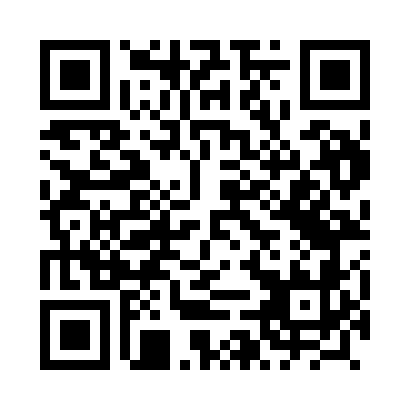 Prayer times for Wisniowa, PolandWed 1 May 2024 - Fri 31 May 2024High Latitude Method: Angle Based RulePrayer Calculation Method: Muslim World LeagueAsar Calculation Method: HanafiPrayer times provided by https://www.salahtimes.comDateDayFajrSunriseDhuhrAsrMaghribIsha1Wed2:445:0912:335:397:5710:122Thu2:415:0712:335:407:5910:153Fri2:375:0512:325:418:0010:184Sat2:345:0412:325:428:0210:215Sun2:305:0212:325:438:0410:246Mon2:275:0012:325:448:0510:277Tue2:234:5812:325:458:0710:308Wed2:204:5712:325:468:0810:339Thu2:184:5512:325:478:1010:3610Fri2:174:5412:325:488:1110:3911Sat2:164:5212:325:488:1310:4012Sun2:164:5012:325:498:1410:4113Mon2:154:4912:325:508:1610:4114Tue2:144:4712:325:518:1710:4215Wed2:144:4612:325:528:1910:4216Thu2:134:4512:325:538:2010:4317Fri2:134:4312:325:548:2210:4418Sat2:124:4212:325:558:2310:4419Sun2:124:4112:325:558:2410:4520Mon2:114:3912:325:568:2610:4621Tue2:114:3812:325:578:2710:4622Wed2:104:3712:325:588:2810:4723Thu2:104:3612:325:588:3010:4724Fri2:104:3512:335:598:3110:4825Sat2:094:3412:336:008:3210:4926Sun2:094:3312:336:018:3310:4927Mon2:094:3212:336:018:3510:5028Tue2:084:3112:336:028:3610:5029Wed2:084:3012:336:038:3710:5130Thu2:084:2912:336:048:3810:5231Fri2:074:2812:336:048:3910:52